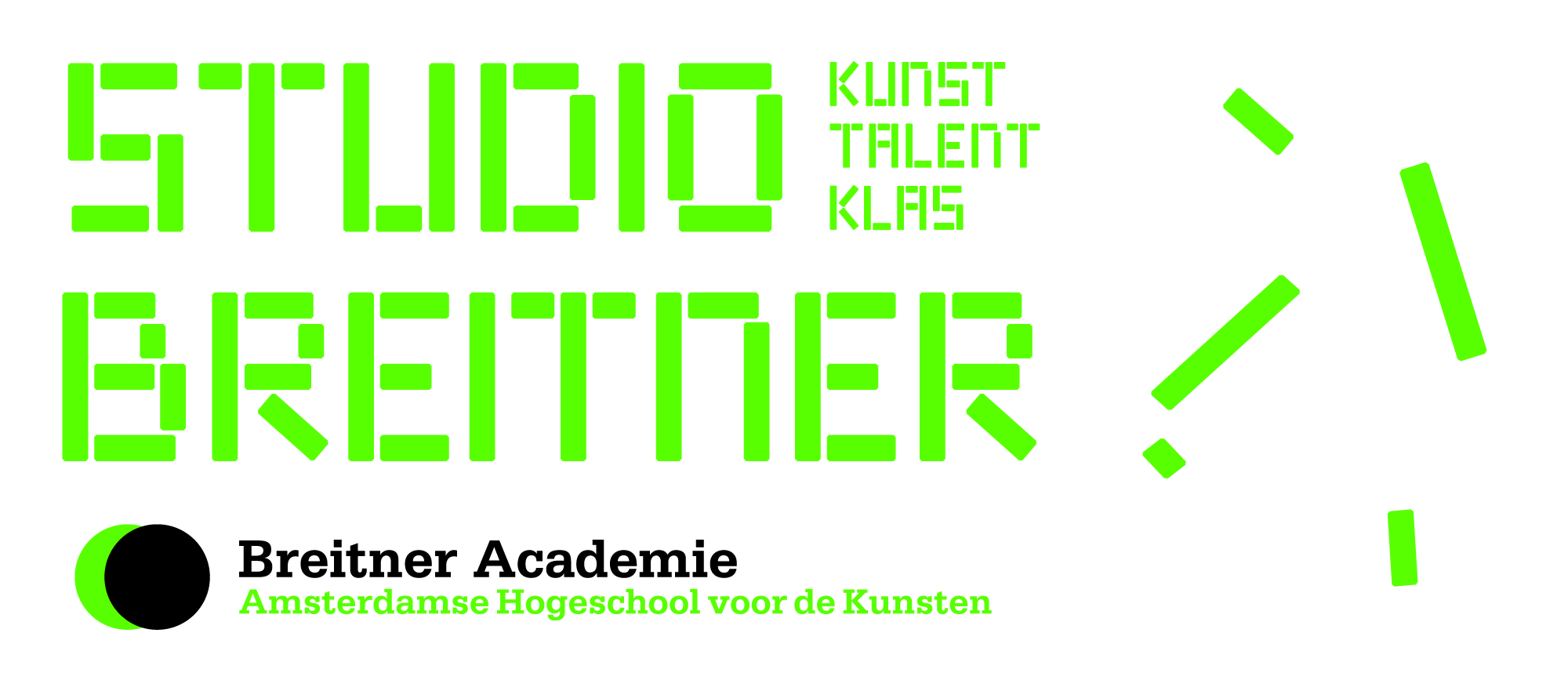 Jaarplanner Studio BreitnerStudio Breitner Studio Breitner is de kunsttalentklas van de Breitner Academie. Leerlingen van verschillende scholen in het voortgezet onderwijs volgen een programma van 10 weken dat gericht is op het ontwikkelen van beeldend werk. In dit programma werken leerlingen aan korte- en langlopende opdrachten. Tijdens de lessen maken we gebruik van diverse didactische werkvormen en komen er bronnen uit de hedendaagse beeldende kunst aan bod. Middels concrete oefeningen wordt er gewerkt aan beeldend onderzoek en taalvaardigheid in relatie tot kunst. Er is aandacht voor presenteren en reflecteren zodat deelnemers een vocabulaire opbouwen om over eigen en andermans werk te kunnen praten.  Het programma wordt afgerond met een presentatie van het portfolio, de gemaakte opdrachten en het werkproces. Deelnemers met voldoende participatie krijgen een certificaat van deelname.Doelgroep: HAVO 3-5 en VWO 3-6Aanbod: cursus 1: okt-dec 2022 en cursus 2: feb-apr 2023Les: dinsdagmiddag 14.30-17.30 uurDuur: 10 lessenweekleswkDatumprogramma bijzonderheden361september werving372september werving383september werving394september werving4054 oktoberStudio Breitner cursus 14111 oktoberStudio Breitner Studiereizen Breitner Academie4217 - 23 oktherfstvakantie43625 oktoberStudio Breitner4471 novemberStudio Breitner4588 novemberStudio Breitner46915 novemberStudio Breitner471022 novemberStudio Breitner481129 novemberStudio Breitner49126 decemberStudio Breitner501313 decemberStudio Breitner Expo511452/126 dec - 8 jankerstvakantie2153Toetsweek Breitner Academie4Toetsweek Breitner Academie5Themaweek Breitner Academie617 februariStudio Breitner cursus 27212 februariStudio Breitner8319 februariStudio Breitner927 feb-05 mrtvoorjaarsvakantie1047 maartStudio Breitner11514 maartStudio Breitner12621 maartStudio Breitner13728 maartStudio Breitner1484 aprilStudio Breitner15911 aprilStudio Breitner161018 aprilStudio Breitner EXPO171124 – 30 aprilMeivakantie VO Academie open181 – 7 meiMeivakantie VO en HBO1912werving2013werving2114werving2215werving2316werving